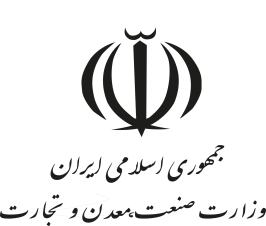 فرم  درس آموزی رویدادهای HSEEفرم  درس آموزی رویدادهای HSEEفرم  درس آموزی رویدادهای HSEEفرم  درس آموزی رویدادهای HSEEفرم  درس آموزی رویدادهای HSEEکد: 16-31-95تاریخ انتشار: 31/06/1395رویدادهای ناگوار رویدادهای ناگوار رویدادها و تجربیات  موفق رویدادها و تجربیات  موفق رویدادها و تجربیات  موفق کد: 16-31-95تاریخ انتشار: 31/06/1395عنوان درس آموزی : سقوط از ارتفاع عامل مرگ شوینده آسیابعنوان درس آموزی : سقوط از ارتفاع عامل مرگ شوینده آسیابعنوان درس آموزی : سقوط از ارتفاع عامل مرگ شوینده آسیابعنوان درس آموزی : سقوط از ارتفاع عامل مرگ شوینده آسیابعنوان درس آموزی : سقوط از ارتفاع عامل مرگ شوینده آسیابکد: 16-31-95تاریخ انتشار: 31/06/1395تشریح رویدادتشریح رویدادتشریح رویداد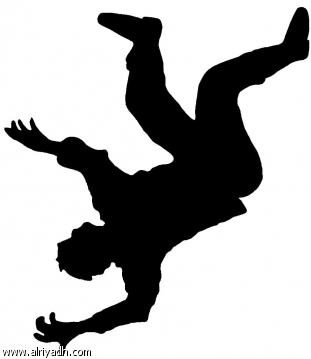 در يك شركت شيميايي كارگر فني در حالي كه قصد برشكاري بر روي مخزني(قبلا حاوي مواد سوختي بوده)داشته است به علت تجمع گازحاصل از ميعانات نفتي،مخزن دچار انفجار شده وكارگر ازمخزن سقوط وجان خود را از دست مي دهد.در يك شركت شيميايي كارگر فني در حالي كه قصد برشكاري بر روي مخزني(قبلا حاوي مواد سوختي بوده)داشته است به علت تجمع گازحاصل از ميعانات نفتي،مخزن دچار انفجار شده وكارگر ازمخزن سقوط وجان خود را از دست مي دهد.در يك شركت شيميايي كارگر فني در حالي كه قصد برشكاري بر روي مخزني(قبلا حاوي مواد سوختي بوده)داشته است به علت تجمع گازحاصل از ميعانات نفتي،مخزن دچار انفجار شده وكارگر ازمخزن سقوط وجان خود را از دست مي دهد.درخت آنالیز علت - پیامددرخت آنالیز علت - پیامددرخت آنالیز علت - پیامددرخت آنالیز علت - پیامددرخت آنالیز علت - پیامددرخت آنالیز علت - پیامددرخت آنالیز علت - پیامدپیامد های رویداد تجزیه و تحلیل عوامل بروز رویدادعلت اولیهعلت اولیهعلل میانیعلل ریشه ایعلل ریشه ایانسانی :فوت کارگرتجزیه و تحلیل عوامل بروز رویدادسقوط از ارتفاعسقوط از ارتفاععدم استفاده از وسایل حفاظت فردی کار در ارتفاععدم اقدام به شستوشوي مخزن قبل از برش كاري عدم سکوی کار ایمن در ارتفاع بیش از 2 مترعدم صدور پرمیت کار در ارتفاععدم تعهد و توجه مدیریت شرکت در خصوص رعایت الزامات فنی و ایمنیعدم وجود مستندات آموزشی در خصوص رعایت موارد ایمنی کار در ارتفاععدم وجود سیستم اخذ مجوز کارعدم تعهد و توجه مدیریت شرکت در خصوص رعایت الزامات فنی و ایمنیعدم وجود مستندات آموزشی در خصوص رعایت موارد ایمنی کار در ارتفاععدم وجود سیستم اخذ مجوز کارزیست محیطی:---تجزیه و تحلیل عوامل بروز رویدادسقوط از ارتفاعسقوط از ارتفاععدم استفاده از وسایل حفاظت فردی کار در ارتفاععدم اقدام به شستوشوي مخزن قبل از برش كاري عدم سکوی کار ایمن در ارتفاع بیش از 2 مترعدم صدور پرمیت کار در ارتفاععدم تعهد و توجه مدیریت شرکت در خصوص رعایت الزامات فنی و ایمنیعدم وجود مستندات آموزشی در خصوص رعایت موارد ایمنی کار در ارتفاععدم وجود سیستم اخذ مجوز کارعدم تعهد و توجه مدیریت شرکت در خصوص رعایت الزامات فنی و ایمنیعدم وجود مستندات آموزشی در خصوص رعایت موارد ایمنی کار در ارتفاععدم وجود سیستم اخذ مجوز کارمحصول و تجهیزات :---تجزیه و تحلیل عوامل بروز رویدادسقوط از ارتفاعسقوط از ارتفاععدم استفاده از وسایل حفاظت فردی کار در ارتفاععدم اقدام به شستوشوي مخزن قبل از برش كاري عدم سکوی کار ایمن در ارتفاع بیش از 2 مترعدم صدور پرمیت کار در ارتفاععدم تعهد و توجه مدیریت شرکت در خصوص رعایت الزامات فنی و ایمنیعدم وجود مستندات آموزشی در خصوص رعایت موارد ایمنی کار در ارتفاععدم وجود سیستم اخذ مجوز کارعدم تعهد و توجه مدیریت شرکت در خصوص رعایت الزامات فنی و ایمنیعدم وجود مستندات آموزشی در خصوص رعایت موارد ایمنی کار در ارتفاععدم وجود سیستم اخذ مجوز کارراهکارهای فنی پیشنهادیراهکارهای فنی پیشنهادیراهکارهای فنی پیشنهادیراهکارهای فنی پیشنهادیدرس آموخته  و پیام های کلیدی درس آموخته  و پیام های کلیدی درس آموخته  و پیام های کلیدی بکارگیری نیروی متخصص ایمنی و بهداشت جهت شناسائی و ارزیابی کلیه مخاطرات موجودفراهم آوردن وسایل حفاظت فردی(PEE)مناسب (مانند کمربند ایمنیBody Belts، جلیقه نجاتHarnessesو لندیاردLanyardsو...)برگزاری آموزشهای لازم در خصوص رعایت الزامات ایمنی کار در ارتفاعنصب حفاظ روی مخازن و سایر مکانهای مرتفع(با ارتفاع بیش از 2 متر) که در آنها پتانسیل ایجاد خطر وجود دارداخذ مجوز انجام کار در عملیات دارای ریسک بالابکارگیری نیروی متخصص ایمنی و بهداشت جهت شناسائی و ارزیابی کلیه مخاطرات موجودفراهم آوردن وسایل حفاظت فردی(PEE)مناسب (مانند کمربند ایمنیBody Belts، جلیقه نجاتHarnessesو لندیاردLanyardsو...)برگزاری آموزشهای لازم در خصوص رعایت الزامات ایمنی کار در ارتفاعنصب حفاظ روی مخازن و سایر مکانهای مرتفع(با ارتفاع بیش از 2 متر) که در آنها پتانسیل ایجاد خطر وجود دارداخذ مجوز انجام کار در عملیات دارای ریسک بالابکارگیری نیروی متخصص ایمنی و بهداشت جهت شناسائی و ارزیابی کلیه مخاطرات موجودفراهم آوردن وسایل حفاظت فردی(PEE)مناسب (مانند کمربند ایمنیBody Belts، جلیقه نجاتHarnessesو لندیاردLanyardsو...)برگزاری آموزشهای لازم در خصوص رعایت الزامات ایمنی کار در ارتفاعنصب حفاظ روی مخازن و سایر مکانهای مرتفع(با ارتفاع بیش از 2 متر) که در آنها پتانسیل ایجاد خطر وجود دارداخذ مجوز انجام کار در عملیات دارای ریسک بالابکارگیری نیروی متخصص ایمنی و بهداشت جهت شناسائی و ارزیابی کلیه مخاطرات موجودفراهم آوردن وسایل حفاظت فردی(PEE)مناسب (مانند کمربند ایمنیBody Belts، جلیقه نجاتHarnessesو لندیاردLanyardsو...)برگزاری آموزشهای لازم در خصوص رعایت الزامات ایمنی کار در ارتفاعنصب حفاظ روی مخازن و سایر مکانهای مرتفع(با ارتفاع بیش از 2 متر) که در آنها پتانسیل ایجاد خطر وجود دارداخذ مجوز انجام کار در عملیات دارای ریسک بالاآیین‌نامه کار ایمن در ارتفاع، فصل سوم(وزارت کار):ماده 50- اطراف جايگاه كار بايد داراي حفاظ متناسب با نوع كار و ايمن باشد و همچنين جايگاه كار و كارگران مربوطه به سامانه متوقف كننده از سقوط تجهيز گردند.آیین‌نامه کار ایمن در ارتفاع، فصل سوم(وزارت کار):ماده 50- اطراف جايگاه كار بايد داراي حفاظ متناسب با نوع كار و ايمن باشد و همچنين جايگاه كار و كارگران مربوطه به سامانه متوقف كننده از سقوط تجهيز گردند.آیین‌نامه کار ایمن در ارتفاع، فصل سوم(وزارت کار):ماده 50- اطراف جايگاه كار بايد داراي حفاظ متناسب با نوع كار و ايمن باشد و همچنين جايگاه كار و كارگران مربوطه به سامانه متوقف كننده از سقوط تجهيز گردند.تهیه و تدوین : دفتر HSEE شركت شهركهاي صنعتي استان یزدتهیه و تدوین : دفتر HSEE شركت شهركهاي صنعتي استان یزدتهیه و تدوین : دفتر HSEE شركت شهركهاي صنعتي استان یزدتهیه و تدوین : دفتر HSEE شركت شهركهاي صنعتي استان یزدتهیه و تدوین : دفتر HSEE شركت شهركهاي صنعتي استان یزدتهیه و تدوین : دفتر HSEE شركت شهركهاي صنعتي استان یزدتهیه و تدوین : دفتر HSEE شركت شهركهاي صنعتي استان یزد